The Order of Vespersfor Holy Mondaywith the History of the Suffering & Death of our Lord Jesus Christfrom the Gospel according to St. MarkStandP	O Lord, open Thou my lips.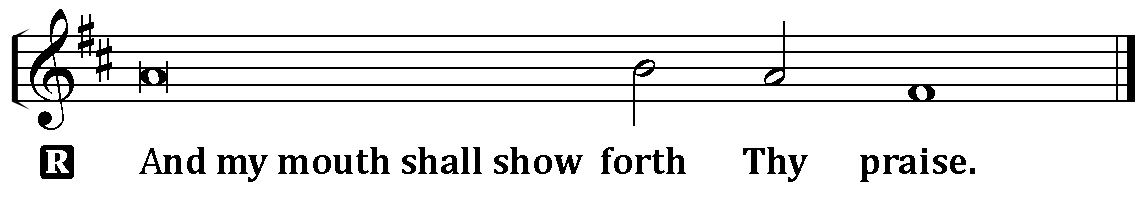 P	Make haste, O God, to deliver me.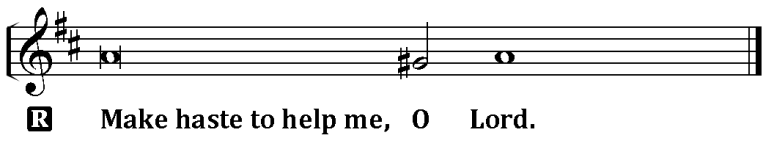 SitThe Passion historY, Part 1	HYMN	TLH #143 – O Dearest Jesus, What Law Hast Thou Broken (st. 1-5)The Passion historY, Part 2	HYMN	TLH #143 – O Dearest Jesus, What Law Hast Thou Broken (st. 6-10)The Passion historY, part 3	HYMN	TLH #143 – O Dearest Jesus, What Law Hast Thou Broken (st. 11-15)BRIEF SERMONThe OfferingStandP	Let my prayer be set forth before Thee as incense.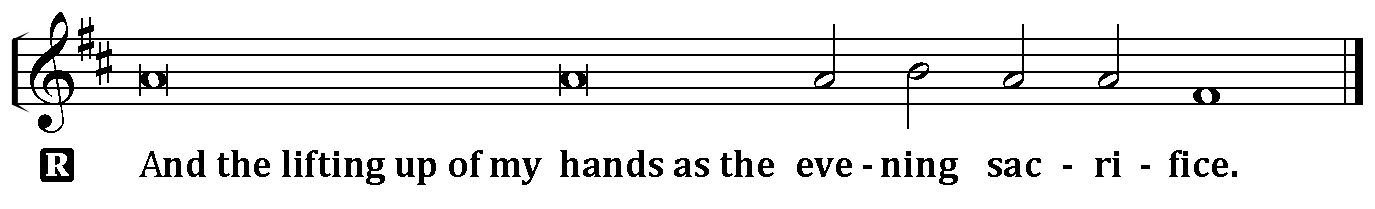 The Canticle	The Nunc Dimittis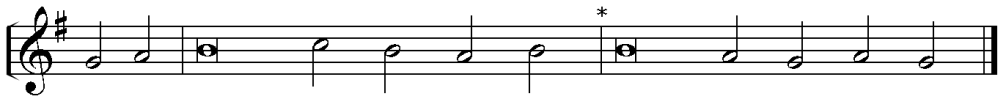 Lord, now | lettest Thou Thy servant | de- | part | in | peace, *accord- | ing | to | Thy | word: For mine | eyes have seen | Thy | sal- | va- | tion, *Which Thou hast prepared before the face | of | all | peo- | ple; A — | Light to light- | en | the | Gen- | tiles, *and the Glory of Thy | peo- | ple | Isra- | el.The Suffrages 	O Lord,Have mercy upon us.O Christ,Have mercy upon us.O Lord,Have mercy upon us.Our Father, who art in heaven, Hallowed be thy name. Thy kingdom come. Thy will be done on earth as it is in heaven. Give us this day our daily bread. And forgive us our trespasses, as we forgive those who trespass against us. And lead us not into temptation, But deliver us from evil.I said, “LORD, be merciful to me; Heal my soul, for I have sinned against You.”Return, O LORD! How long? And have compassion on Your servants.Let Your mercy, O LORD, be upon us, Just as we hope in You.Let Your priests be clothed with righteousness, And let Your saints shout for joy.Save, LORD! May the King answer us when we call.Save Your people, And bless Your inheritance; Shepherd them also, And bear them up forever.Remember Your congregation, which You have purchased of old.Peace be within your walls, Prosperity within your palaces.Let us pray for our absent brethren.O God, our God, save Your servants who trust in You!Let us pray for the brokenhearted and the captives.Redeem Israel, O God, out of all his troubles.Send them help from the SanctuaryAnd strengthen them out of Zion.Hear my prayer, O Lord;And let my cry come to You.Have mercy upon me, O God, According to Your lovingkindness; According to the multitude of Your tender mercies, Blot out my transgressions. Wash me thoroughly from my iniquity, And cleanse me from my sin. For I acknowledge my transgressions, And my sin is always before me. Against You, You only, have I sinned, And done this evil in Your sight— That You may be found just when You speak, And blameless when You judge. Behold, I was brought forth in iniquity, And in sin my mother conceived me. Behold, You desire truth in the inward parts, And in the hidden part You will make me to know wisdom. Purge me with hyssop, and I shall be clean; Wash me, and I shall be whiter than snow. Make me hear joy and gladness, That the bones You have broken may rejoice. Hide Your face from my sins, And blot out all my iniquities. Create in me a clean heart, O God, And renew a steadfast spirit within me. Do not cast me away from Your presence, And do not take Your Holy Spirit from me. Restore to me the joy of Your salvation, And uphold me by Your generous Spirit. Then I will teach transgressors Your ways, And sinners shall be converted to You. Deliver me from the guilt of bloodshed, O God, The God of my salvation, And my tongue shall sing aloud of Your righteousness. O Lord, open my lips, And my mouth shall show forth Your praise. For You do not desire sacrifice, or else I would give it; You do not delight in burnt offering. The sacrifices of God are a broken spirit, A broken and a contrite heart— These, O God, You will not despise. Do good in Your good pleasure to Zion; Build the walls of Jerusalem. Then You shall be pleased with the sacrifices of righteousness, With burnt offering and whole burnt offering; Then they shall offer bulls on Your altar.Restore us, O God of hosts; Cause Your face to shine, And we shall be saved!Arise, O Christ, for our help, And redeem us for Your mercies’ sake.Hear my prayer, O Lord;And let my cry come to You.THE SALUTATION	P	The Lord be with you.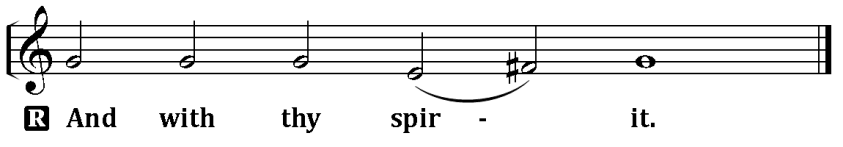 THE COLLECTS	P	Almighty and Everlasting God, our Father, Who hatest nothing that Thou hast made and dost forgive the sins of all those who are penitent, create and make in us new and contrite hearts, that we, worthily lamenting our sins and acknowledging our wretchedness, may obtain of Thee, the God of all mercy, perfect remission and forgiveness; through Jesus Christ, Thy Son, our Lord, Who liveth and reigneth with Thee and the Holy Ghost, ever one God, world without end.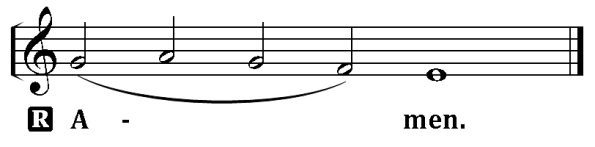 P	Grant, we beseech Thee, Almighty God, that we, who amid so many adversities do fail through our own infirmities, may be restored through the Passion and Intercession of Thine Only-Begotten Son, Who liveth and reigneth with Thee and the Holy Ghost, ever one God, world without end.P	Give peace in our days, O Lord:C	For there is none other who fights for us except You, our God.P	O Lord, let there be peace in Your strength:C	And abundance in your towers.P	Let us pray. O God, from whom all holy desires, all good counsels, and all just works do proceed, give unto Thy servants that peace which the world cannot give, that our hearts may be set to obey Thy commandments, and also that we, being defended by Thee from the fear of our enemies, may pass our time in rest and quietness; through the merits of Jesus Christ, our Savior.The Benedicamus and Benediction	P	Bless we the Lord.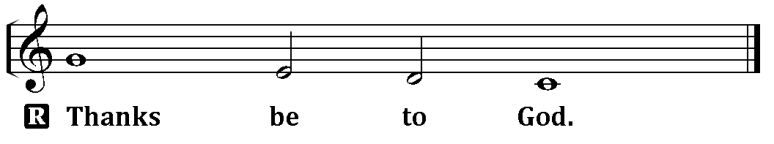 P	The grace of our Lord T Jesus Christ and the love of God and the communion of the Holy Ghost be with you all.Sit